        №  23                                                                           от 20 марта  2020 г.ПОСТАНОВЛЕНИЕО присвоении адреса объектам недвижимости	В соответствии с Федеральным законом от 06.10.2003 № 131-ФЗ «Об общих принципах организации местного самоуправления в Российской Федерации»,  Постановлением Правительства РФ от 19 ноября 2014 г. N 1221
"Об утверждении Правил присвоения, изменения и аннулирования адресов", постановлением администрации муниципального образования «Себеусадское сельское поселение» № 52 от 26 августа 2015 года «Об утверждении Правил присвоения, изменения и аннулирования адресов на территории Себеусадского сельского поселения», администрация муниципального образования «Себеусадское сельское поселение»  П О С Т А Н О В Л Я Е Т:Присвоить объектам недвижимости – земельным участкам  следующие адреса согласно Приложения  (прилагается).Настоящее постановление вступает в силу с момента его подписания.Контроль за исполнением настоящего постановления оставляю за собой.Глава администрации Себеусадского сельского поселения                                             Букетов Ю.И.Приложение № 1к постановлению администрации Себеусадского сельского поселенияот «20» марта  2020 года  №23РОССИЙ ФЕДЕРАЦИЙМАРИЙ ЭЛ РЕСПУБЛИКА«МОРКО МУНИЦИПАЛЬНЫЙРАЙОН» «ВОЛАКСОЛА ЯЛКУНДЕМ»  МУНИЦИПАЛЬНЫЙ
ОБРАЗОВАНИЙЫН АДМИНИСТРАЦИЙЖЕ425146, Марий Эл  Республик, Морко район, Волаксола ял, Колхозный урем, 4Телефон/факс  8 (83635) 9-35-87.Е-mail:adm_seb@mail.ru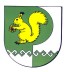 РОССИЙСКАЯ ФЕДЕРАЦИЯРЕСПУБЛИКА МАРИЙ ЭЛМОРКИНСКИЙ МУНИЦИПАЛЬНЫЙ РАЙОНАДМИНИСТРАЦИЯМУНИЦИПАЛЬНОГО ОБРАЗОВАНИЯ «СЕБЕУСАДСКОЕ СЕЛЬСКОЕ ПОСЕЛЕНИЕ»425146, Республика Марий Эл, Моркинский район, д. Себеусад, ул. Колхозная, 4Телефон/факс  8 (83635) 9-35-87.Е-mail: adm_seb@mail.ru№№ п/пОбъект недвижимостиНаименованиеНаименованиеНаименованиеНаименованиеНаименованиеНаименование№№ п/пОбъект недвижимостисубъектамуниципального районасельского поселениянаселенного пунктаулицыучасткиЗемельный участокРеспублика Марий ЭлМоркинский муниципальный районСебеусадское сельское поселениедеревня Нурумбал (Весьшургинский с/с)Нурумбальская19аЗемельный участокРеспублика Марий ЭлМоркинский муниципальный районСебеусадское сельское поселениедеревня СебеусадШкольная5Земельный участокРеспублика Марий ЭлМоркинский муниципальный районСебеусадское сельское поселениедеревня ВесьшургаКокласолинская12